ΕΠΑ.Λ - Ε.Κ Λιβαδειάς 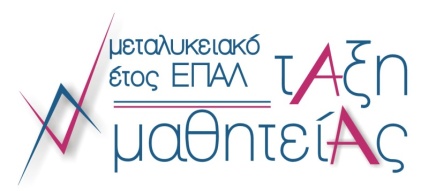 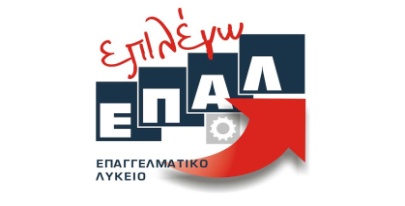 Γεωπονίας, Τεχνολογίας Τροφίμων και ΔιατροφήςΤεχνικός Φυτικής ΠαραγωγήςΟικονομίας και ΔιοίκησηςΥπάλληλος Διοίκησης και Οικονομικών ΥπηρεσιώνΗλεκτρολογίας, Ηλεκτρονικής και ΑυτοματισμούΤεχνικός Ηλεκτρολογικών Συστημάτων, Εγκαταστάσεων και ΔικτύωνΤεχνικός Ηλεκτρονικών και Υπολογιστικών Συστημάτων, Εγκαταστάσεων, Δικτύων και ΤηλεπικοινωνιώνΜηχανολογίας   Τεχνικός Μηχανολογικών εγκαταστάσεων και ΚατασκευώνΤεχνικός Εγκαταστάσεων Ψύξης Αερισμού και ΚλιματισμούΤεχνικός ΟχημάτωνΤεχνικός Θερμικών και Υδραυλικών Εγκαταστάσεων, Τεχνολογίας Πετρελαίου και Φυσικού Αερίου Δομικών Έργων, Δομημένου Περιβάλλοντος και Αρχιτεκτονικού Σχεδιασμού  Τεχνικός Δομικών Έργων και ΓεωπληροφορικήςΠληροφορικήςΤεχνικός Εφαρμογών ΠληροφορικήςΥγείας – Πρόνοιας και Ευεξίας   Βοηθός ΝοσηλευτήΑισθητικής ΤέχνηςΚομμωτικής ΤέχνηςΒοηθός ΦυσικοθεραπευτήΟι μαθητές των ΕΠΑ.Λ μετά την αποφοίτησή τους :  α) λαμβάνουνΑπολυτήριο Επαγγελματικού Λυκείου (ισότιμο) του Γενικού Λυκείου καιΠτυχίο ειδικότητας (Επιπέδου 4) και αναγνωρισμένα επαγγελματικά δικαιώματα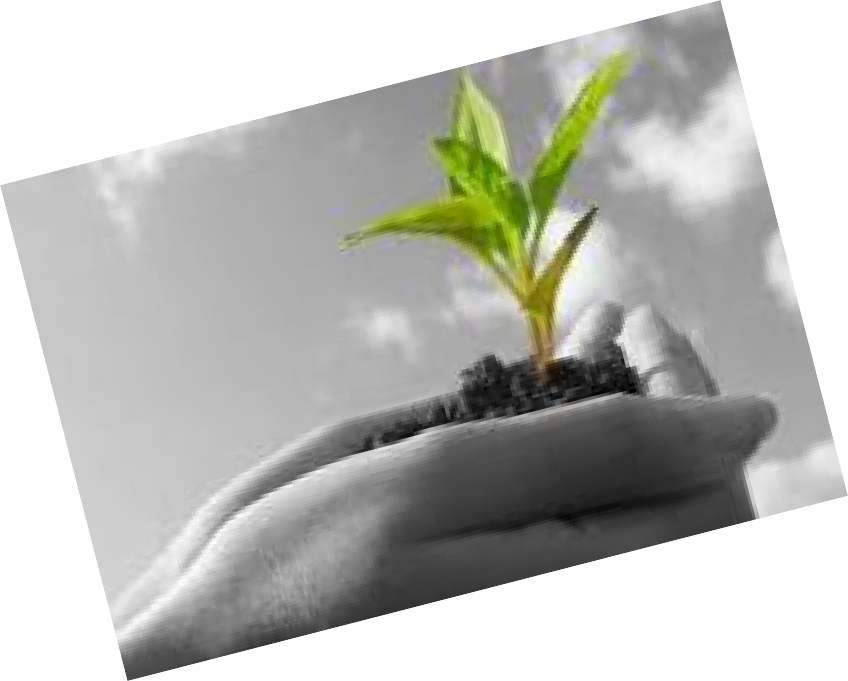 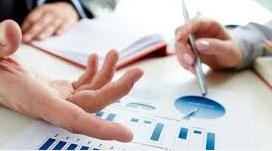 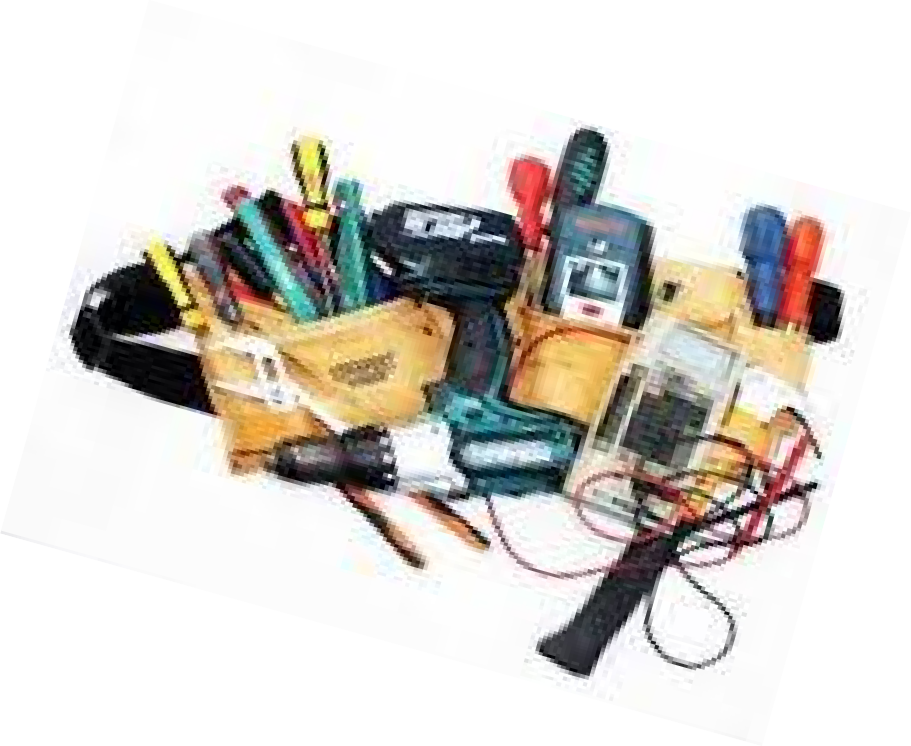 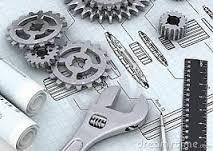 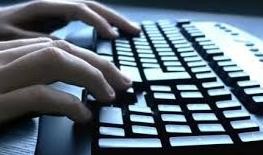 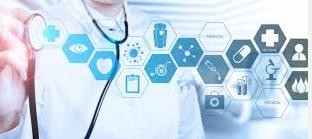 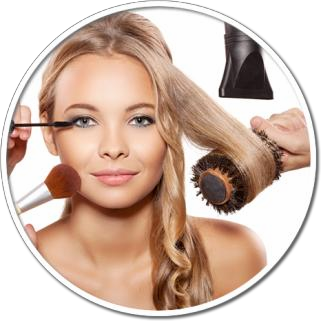 β)  μπορούν ναΈχουν πρόσβαση σε ΑΕΙ (ποσοστό 5%)  - ΤΕΙ (ποσοστό 20%) -  Στρατιωτικές Σχολές, Αστυνομικές Σχολές & Πυροσβεστική Ακαδημία (με ειδικές πανελλαδικές εξετάσεις αποφοίτων ΕΠΑ.Λ)Εγγραφούν στο Μεταλυκειακό Έτος ΕΠΑ.Λ – Τάξη Μαθητείας (Εκπαίδευση στο χώρο εργασίας δημόσιου ή ιδιωτικού τομέα για εννέα μήνες (με ημερομίσθιο και ένσημα) & απόκτηση πτυχίου ειδικότητας (επιπέδου 5)Έχουν πρόσβαση σε Διετή Προγράμματα Επαγγελματικής Εκπαίδευσης που οργανώνονται από τα ΑΕΙ & ΤΕΙ για αποφοίτους ΕΠΑΛ (επιλογή σπουδαστών με κριτήριο το βαθμό απολυτηρίου ΕΠΑ.Λ)Η Φοίτηση μπορεί να πραγματοποιηθεί σε πρωινό ωράριο -1ο ΕΠΑΓΓΕΛΜΑΤΙΚΟ ΛΥΚΕΙΟ (ΕΠΑ.Λ.) ΛΙΒΑΔΕΙΑΣ- ή σε εσπερινό ωράριο ΕΣΠΕΡΙΝΟ ΕΠΑΓΓΕΛΜΑΤΙΚΟ ΛΥΚΕΙΟ (ΕΣΠ. ΕΠΑ.Λ.) ΛΙΒΑΔΕΙΑΣΕΡΓΑΣΤΗΡΙΑΚΟ ΚΕΝΤΡΟ (Ε.Κ.) ΛΙΒΑΔΕΙΑΣΔΕΛΦΩΝ 24-26, ΛΙΒΑΔΕΙΑ, ΤΚ 32131, ΤΗΛ: 2261087887 FAX: 2261087888web: http://1sek-livad.voi.sch.gr/ - email: mail@1sek-livad.voi.sch.gr1ο ΕΠΑΓΓΕΛΜΑΣΙΚΟ ΛΥΚΕΙΟ (ΕΠΑ.Λ.) ΛΙΒΑΔΕΙΑΣΔΕΛΦΩΝ 24-26, ΛΙΒΑΔΕΙΑ, ΤΚ 32131, ΤΗΛ: 2261028923 FAX: 2261028298ΕΣΠΕΡΙΝΟ ΕΠΑΓΓΕΛΜΑΤΙΚΟ ΛΥΚΕΙΟ (ΕΣΠ. ΕΠΑ.Λ) ΛΙΒΑΔΕΙΑΣΔΕΛΦΩΝ 24-26, ΛΙΒΑΔΕΙΑ, ΤΚ 32131, ΤΗΛ: 2261028290 FAX: 2261028290